STEAM World of Color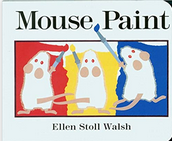 LESSON 4.6	Mouse PaintSTEAM Challenge:Can you be a color mixologist! What colors can you make using these 3 colors (red, yellow, blue)?WE LOVE COLORTune: Head, Shoulders, Knees and ToesRed, yellow, green and blue, green and blueRed, yellow, green and blue, green and bluePurple, orange brown and blackRed, yellow, green and blue, green and blue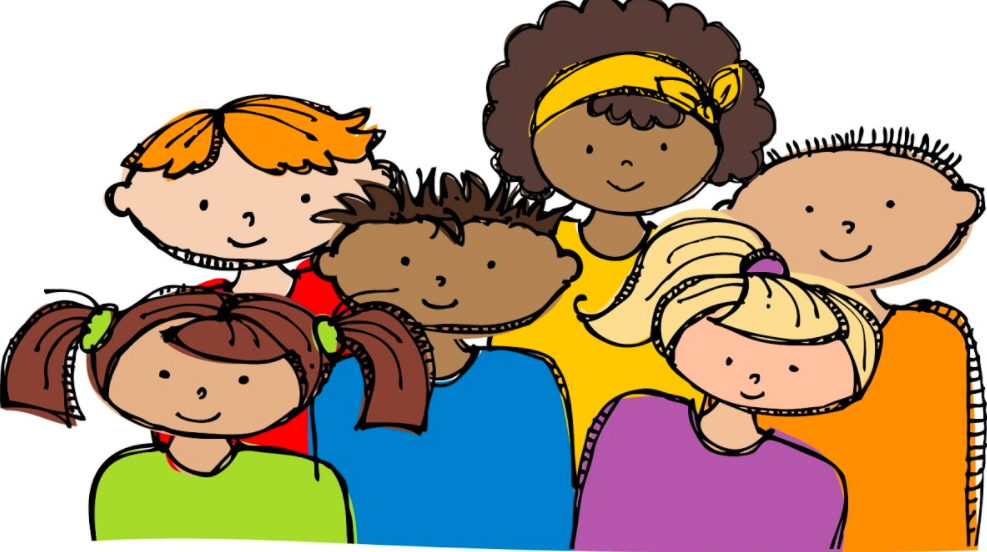 Red, yellow, green and blue, green and blueRed, yellow, green and blue, green and bluePurple, orange brown and blackRed, yellow, green and blue, green and blueRed, yellow, green and blue, green and blueRed, yellow, green and blue, green and bluePurple, orange brown and blackRed, yellow, green and blue, green and blue
I see the wind most everywhere!Experimenting with Water Colors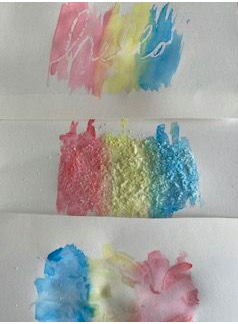 Crayon Resist & Water Colors:Have your kids draw a picture using white crayons first on the paper.  Any white crayons will do. The next step is to paint over the white crayons.  See what is revealed when you paint over it.Experimenting with Plastic Wrap:Have your child paint the paper with lots of water.  Then use plastic wrap to dap on the painting.  Let the painting dry, then take off the plastic and see what is left.Crystallizing Watercolors:Have your child paint on the paper, then throw salt on it.  Let the painting dry, then brush off the salt and see what is left.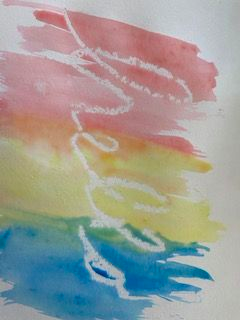 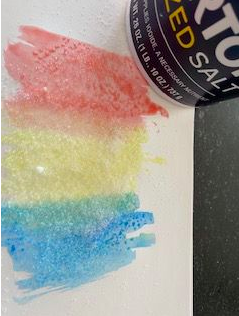 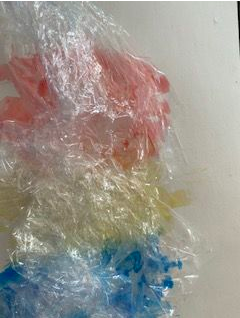 Making Mice from Mouse PaintMaterials Needed:blue, red, and yellow paperscissorspink cardstock cut into tiny hearts sponges (or paintbrushes)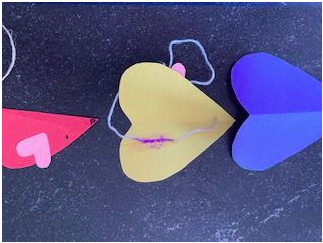 tape/glueyarn or ribboncrayon to make noseRead AloudMouse PaintBooks By Ellen Stoll WalshLink to Read Aloud :  https://www.youtube.com/embed/7n5kBBbYLHMSTEM VIDEOSTEM CHALLENGE:         Can you be a color mixologist!                                            What colors can you make using these 3 colors (red, yellow, blue)?SONG:                               WE LOVE COLORFINE MOTOR:                  Making Mice OTHER:                             Watercolor ArtGROSS MOTOR:        Get moving inside or outside in your yard! So get outside, safely, when you canSTORY WALKGore Place has partnered with the Coordinated Family and Community Engagement (CFCE)  grant-funded program administered by the Watertown public schools to re-introduce the Story Trail back to the property!Directions:  Gore Place is located at 52 Gore Street in Waltham, Massachusetts just off Route 20. From I-90 (Mass Pike) take exit 17 to Watertown Square. Turn left onto Route 20 (Main Street). Travel 1~1/4 miles to Gore Street.Book: Mouse PaintObjective:Have the students make a prediction and then mix the colors to determine if their hypothesis was correct.Materials:3 different colors of paint (either finger paint of tempera paint) – red, blue, yellow,Paper plates,SmocksPaintbrushesPreK standard:PS1-4Recognize through investigation that physical objects and materials can change under different circumstances.ImportanceMixing colors promotes critical thinking and problem solving skills. The ability to understand cause and effect through observation, figure out how things work, and engage in problem solving skills by testing different ways to achieve a certain color are important early childhood skills. Mixing colors is just as important as the technique or style of your work. Choosing the right hues can make a huge impact in conveying the emotion of a painting; it goes hand-in-hand with the subject matter. 